Il est interdit aux candidats de signer leur composition ou d'y mettre un signe quelconque pouvant indiquer sa provenance.Baccalauréat ProfessionnelSYSTÈMES ÉLECTRONIQUES NUMÉRIQUESChamp professionnel : ÉlectrodomestiqueDurée 4 heures – coefficient 5Notes à l’attention du candidat :le sujet comporte 4 parties différentes :partie 1 : mise en situation avec présentation du projet d’installation,partie 2 : questionnement tronc commun,partie 3 : questionnement spécifique, lié au champ professionnel,partie 4 : document réponse ;vous devez répondre directement sur les documents du dossier sujet dans les espaces prévus, en apportant un soin particulier dans la rédaction des réponses aux différentes questions ;vous ne devez pas noter vos nom et prénom sur ce dossier hormis dans la partie anonymée en haut de cette page ;vous devez rendre l’ensemble des documents du dossier sujet en fin d’épreuve ;calculatrice  de  poche  à  fonctionnement  autonome  autorisée  (cf.  circulaire  n°  99-186 du 16-11-1999).Partie 1 – Mise en situationLe sujet portera sur le musée des Confluences de Lyon.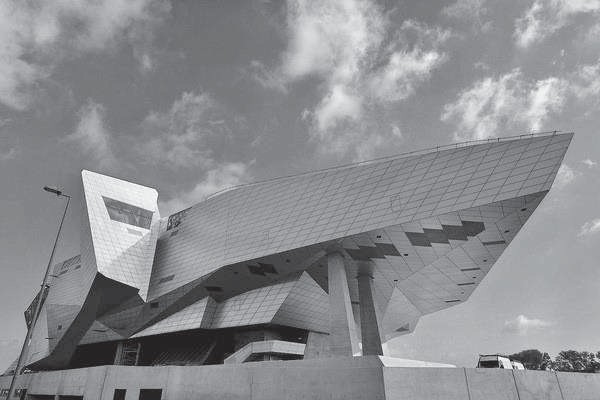 Le département du Rhône a fait le choix d’une création architecturale forte, originale, en relation et en écho au projet intellectuel et conceptuel du musée. Situé au confluent du Rhône et de la Saône, le bâtiment s’articule entre Cristal et Nuage, entre le minéral et l’aérien.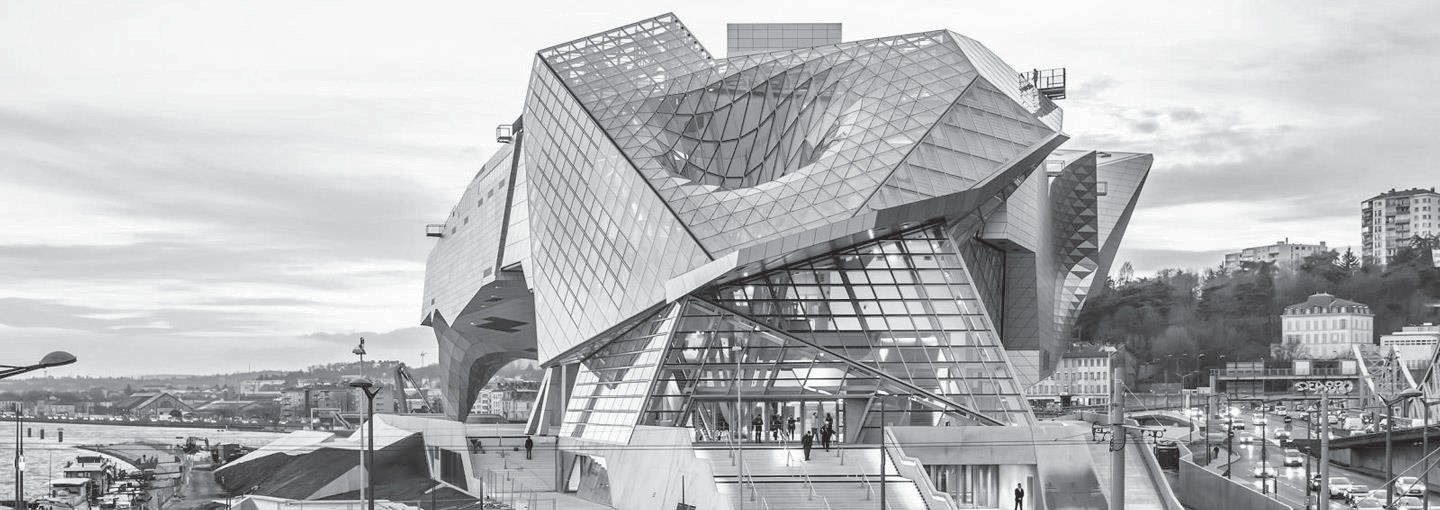 Le musée a en héritage plus de 2,2 millions d’objets peu à peu rassemblés en une histoire d’un demi- millénaire, du XVIIe au XXIe siècle.Description des ressources techniquesAlarme Sécurité Incendie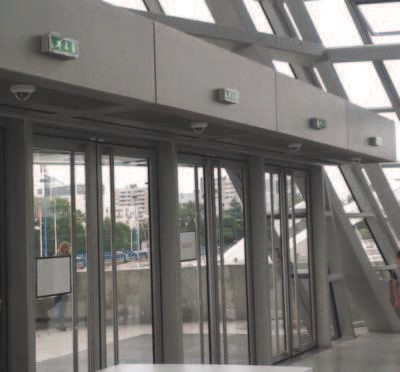 Le système de vidéosurveillance possède plusieurs types de caméras IP permettant de contrôler le site du musée : des caméras mobiles extérieures, des caméras mobiles intérieures et des caméras fixes.Le musée est un ERP (établissement recevant du public). Il est équipé d’un système de sécurité incendie de catégorie A. Un éclairage de sécurité doit permettre de faciliter l’évacuation du public.Le système détection intrusion est organisé autour d’une   centraleARITECH ATS 4602.Audiovisuel Multimédia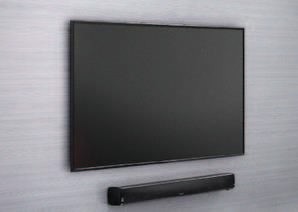 Le musée des Confluences propose à coté de ses 2 auditoriums, 4 petites salles de 10 personnes maximum.Cela permet à certains visiteurs :de suivre la manifestation du petit auditorium en direct ;de revivre des événements qui ont été enregistrés, de suivre la diffusion de diaporamas ou de films à partir du poste informatique de l'accueil.Audiovisuel Professionnel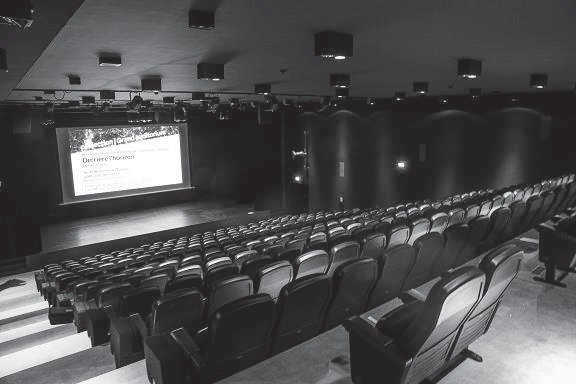 Le musée des Confluences dispose d’un grand auditorium de 300 places permettant d’accueillir tous types d’événements : conférences, concerts, etc.Électrodomestique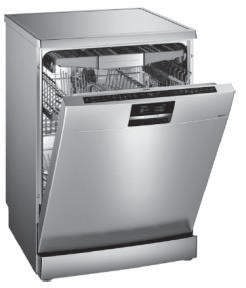 Un espace détente et déjeuner a été prévu dans le musée pour le personnel.L’espace cuisine est équipé des appareils électrodomestiques suivants : micro-ondes, réfrigérateur et lave-vaisselle.L’étude portera sur l’installation d’un lave-vaisselle SIEMENS.Électronique Industrielle Embarquée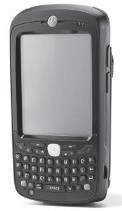 Le musée des Confluences est équipé :d’un système de billetterie ;d’un système de guide multimédia. Ce système fonctionne avec l’association de deux technologies : Bluetooth et Wi-Fi. Il permet, par l’intermédiaire d’un téléphone mobile (ou d’une tablette) et d’une application dédiée, de proposer aux visiteurs des contenus enrichis.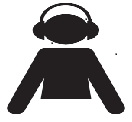 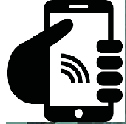 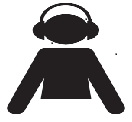 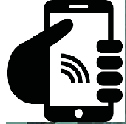 Télécommunications et RéseauxLe réseau informatique gère le fonctionnement des équipements du musée : téléphonie, billeterie, ordinateurs, messagerie, serveur Web, Internet, affichage, etc.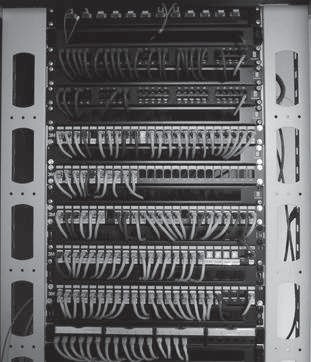 Pour accéder plus facilement aux différentes ressources, un réseau  Wi-Fia été mis en place à l’aide de 32 points d’accès.Le réseau est équipé d’un ensemble de VLAN gérés par des commutateurs de marque HP.Un IPBX « CISCO Call Manager » gère la téléphonie au sein du musée.Le musée dispose également d’un serveur DECT.Un routeur CISCO 2901 assure le routage des paquets téléphoniquesvers l’opérateur du musée des Confluences via un trunk SIP.Partie 2  – Questionnement tronc communAlarme Sécurité IncendieSystème de vidéo protection – installation d’une caméra.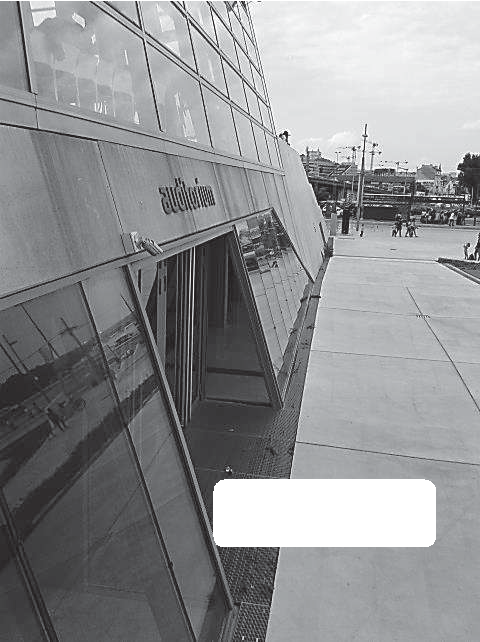 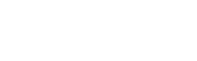 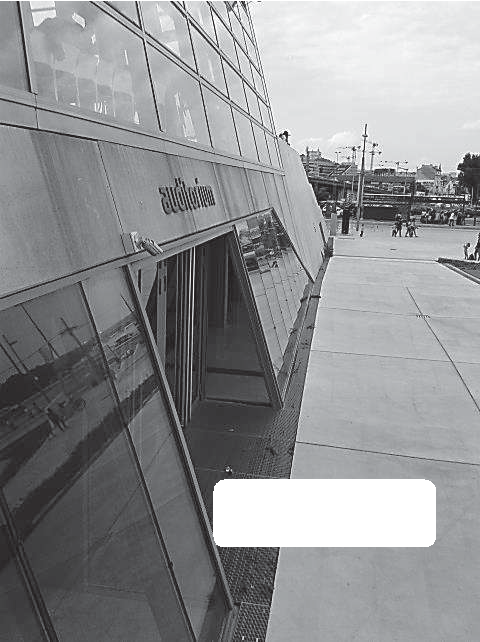 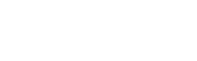 On  souhaite  rajouter  une  caméra  extérieure  NTC-255-PI  contrôlantl’entrée du petit auditorium.Cette caméra a été validée par l'architecte pour son esthétique et doit être raccordée au système existant qui utilise la technologie de compression H.264.Vous devez valider techniquement le choix de cette caméra sachant que cette caméra doit pouvoir filmer la nuit et résister aux intempéries.Aucune  arrivée  électrique  n’est  à  proximité  de  l’emplacement  de lacaméra à rajouter.Vous avez à votre disposition sa notice technique en ANNEXE N°1.Question 2.1.1Justifier si la caméra garantit une bonne vision dans des conditions de très faible luminosité.Question 2.1.2Énumérer les types de flux vidéo diffusés simultanément par la caméra.Question 2.1.3Expliquer si la caméra est compatible avec le système existant.Question 2.1.4Préciser l’intérêt du flux H.264.Question 2.1.5Expliquer comment alimenter la caméra en énergie dans notre configuration.Question 2.1.6Entourer sur le schéma ci-dessous le connecteur de la caméra NTC-255-PI permettant de connecter le câble RJ45.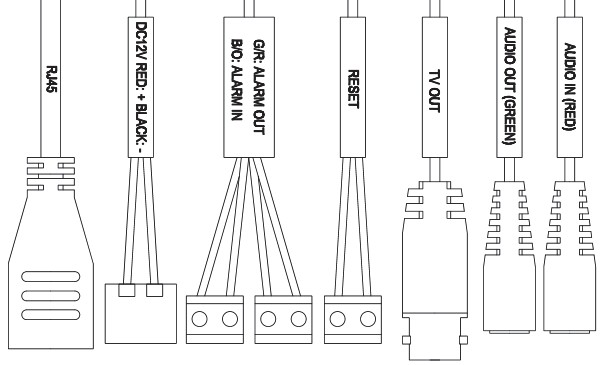 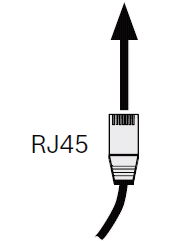 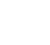 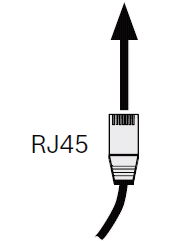 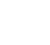 Question 2.1.7Justifier que cette caméra peut être installée en extérieur.Question 2.1.8Indiquer l’adresse IP par défaut de la caméra.Question 2.1.9Proposer la plage d’adresses IP pour votre PC afin de pouvoir communiquer avec la caméra quand elle   esten configuration par défaut sachant que le masque de sous réseau est 255.255.255.0.Audiovisuel Multimédia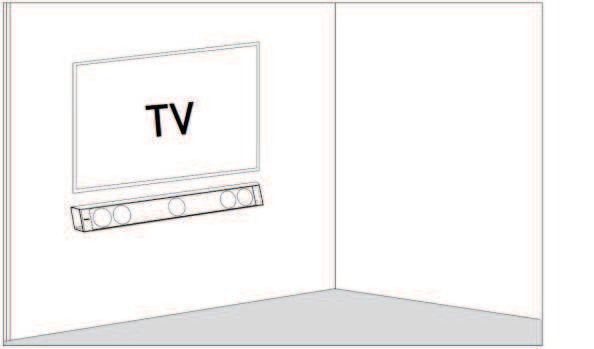 Les petites salles de 10 personnes sont équipées d'un écran LED SAMSUNG ME55C, d'une barre de son Focal Dimension sans caisson de basse comme indiqué sur l’image ci- contre.Vous avez en charge de valider le choix du téléviseur et de paramétrer la barre conformément aux exigences du client.Vous  avez  à  votre  disposition  l’ANNEXE  N°2  pour    fairel’étude de l’écran ME55C.Question 2.2.1Donner la signification du nombre « 55 » dans la référence de l'écran.Question 2.2.2Indiquer la résolution maximale de cet écran en pixels.Question 2.2.3Entourer l’appellation commerciale correspondante à cet écran parmi les propositions ci-dessous.Question 2.2.4Entourer, dans le tableau ci-dessous, la distance de recul optimale pour ce type d’écran.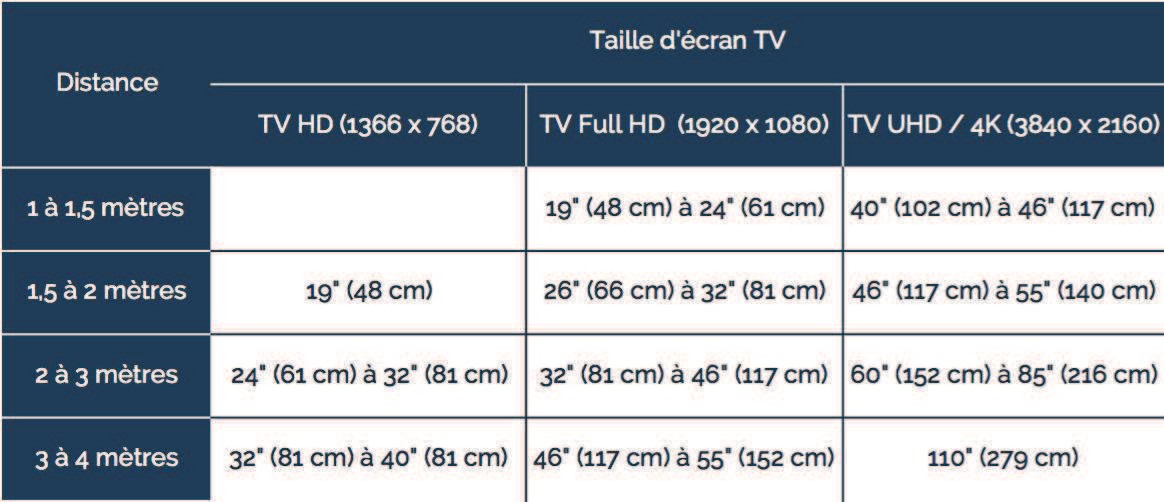 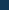 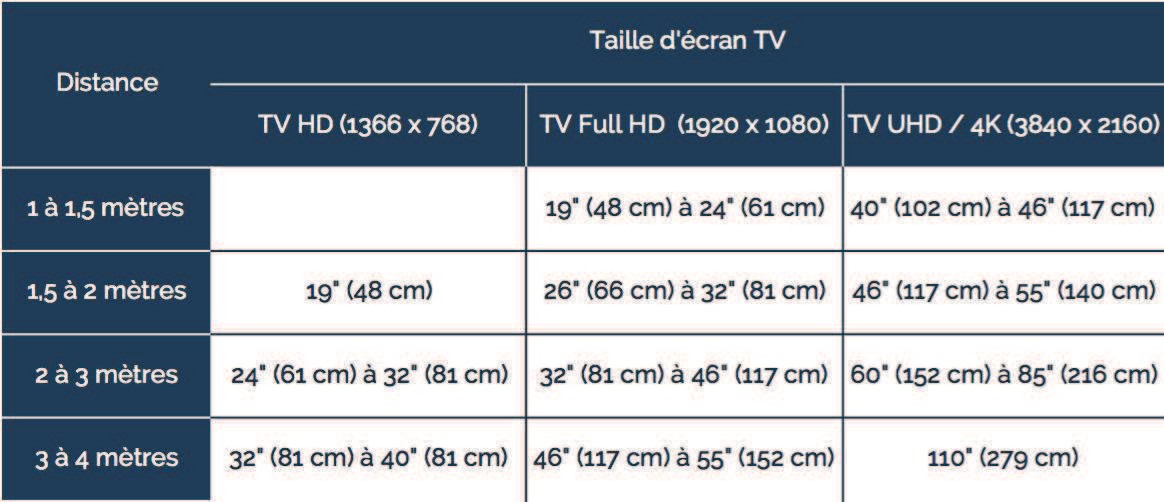 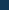 Question 2.2.5Entourer, sur l’extrait de la documentation technique du ME 55C ci-dessous, le connecteur appelé communément « VGA ».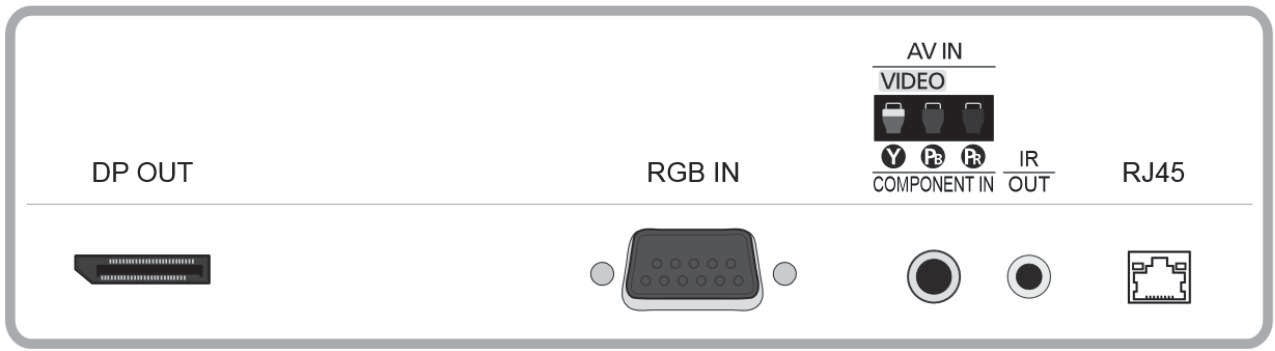 Étude de la barre de son Focal Dimension, vous avez à votre disposition l’ANNEXE N°3. Question 2.2.6On estime que les visiteurs sont placés à une distance comprise entre 3m et 3m80 de la barre de son.Dessiner   ci-dessous  la   position  des   sélecteurs   (DISTANCE,  POSITION   et   SUBWOOFER)   afin deparamétrer correctement l’installation sonore en fonction des matériels installés.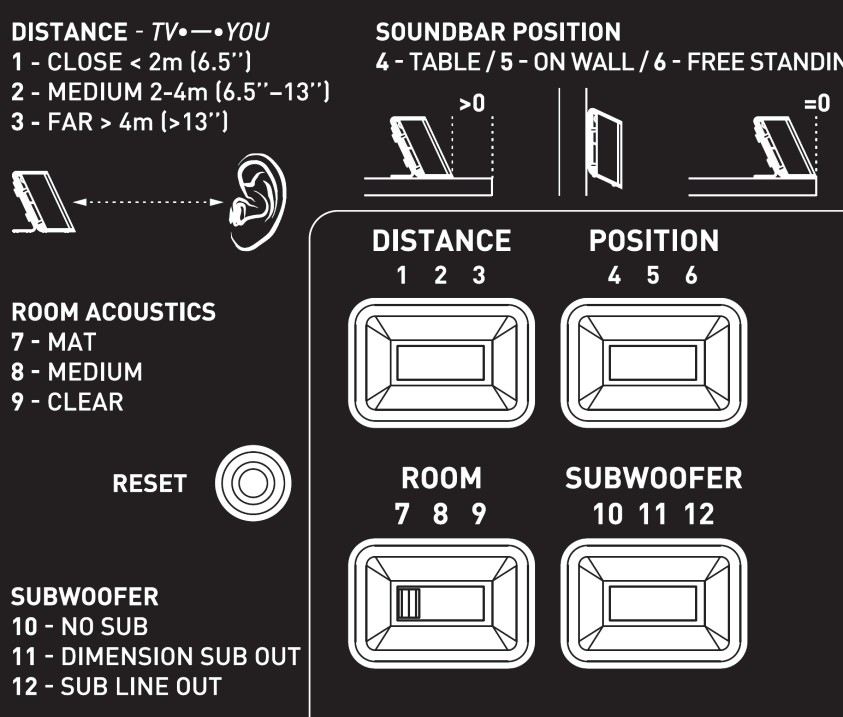 Question 2.2.7Indiquer  si  dans  cette  configuration  le  rendu  sonore  peut  prétendre  à  l’appellation  5.1.  Justifier votreréponse.Audiovisuel ProfessionnelLe système de diffusion sonore du grand auditorium utilise des  enceintes  de  façade  Ecler  UMA115i couplées à un amplificateur  Electrovoice CPS 2.9 ainsi qu’un parc de microphones.Les documentations techniques de l’ensemble des équipements sont données en ANNEXES N°8 à 11Question 2.3.1Donner la bande passante (réponse en fréquence) de l’enceinte Ecler UMA115i.Question 2.3.2Exprimer puis calculer la tension fournie à l’enceinte pour une puissance RMS de 450W sous 8Ω.Question 2.3.3Donner la sensibilité (efficiency) de l’enceinte en dB/W/m.Question 2.3.4Compléter le tableau ci-dessous à l’aide de la documentation des trois microphones.Question 2.3.5Relever, à partir de la documentation, l’effet produit  lorsque la source sonore se trouve à moins de 6 mm dumicrophone SHURE SM58.ÉlectrodomestiqueLe lave-vaisselle SIEMENS SN278126TE a été choisi et installé par la société dans laquelle vous êtes technicien.Le musée répond à la réglementation thermique RT2012 (basse consommation énergétique). Pour poursuivre cet engagement écologique, le client souhaite que ses équipements aient une classe d’efficacité énergétique élevée.Vous êtes chargé de valider le choix du lave-vaisselle. Vous disposez des ANNEXES N°4 à 7.Question 2.4.1Compléter le tableau en précisant à quoi correspondent les informations données sur l’étiquette énergétique de l’appareil. Aidez-vous des documents ressources.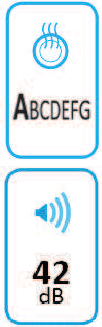 Question 2.4.2Donner la valeur de l’indice d’efficacité énergétique (EEI) correspondant à un appareil de classe A+++.Question 2.4.3Recalculer l’indice EEI (Indice d’Efficacité Energétique) et vérifier qu’il correspond bien à celui de l’étiquetteénergie.Les questions suivantes permettront de simuler le coût  en électricité et en eau d’un fonctionnementannuel.L’abonnement EDF est de 15kVA.Question 2.4.4Entourer, dans le tableau ci-dessous, le prix de l’abonnement annuel de l’installation.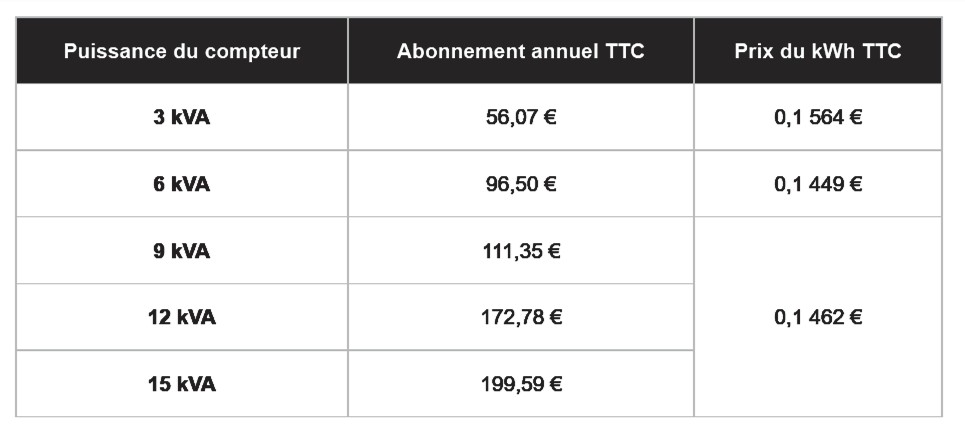 Question 2.4.5Relever le prix du kWh pour cet abonnement.Question 2.4.6Calculer le coût de revient annuel en électricité de cet appareil.Question 2.4.7Calculer le prix de revient d’un m3 d’eau, puis d’un litre à l’aide de l’extrait de la facture d’eau donnée en ANNEXE N°6.Question 2.4.8Calculer le coût de revient en eau de l’utilisation de ce lave-vaisselle sur un an.Électronique Industrielle EmbarquéeDes opérateurs sont positionnés à l’entrée de chaque étage pour scanner les billets des visiteurs    àl’aide de terminaux sans fil de référence MOTOROLA MC55A0 2D (scannettes).L’agent scanne un code 2D unique imprimé sur chaque billet. La validité du ticket est ainsi vérifiéeen temps réel pour éviter la fraude.Les terminaux sans fil sont connectés sur un VLAN dédié (VLAN 150, Billetterie). Ils sont raccordés au réseau via le réseau Wi-Fi du musée. Le VLAN 150 est ainsi diffusé sur les bornes à chaque étage via un SSID caché.Vous disposez de l’ANNEXE N°12.Question 2.5.1Citer deux avantages de ce terminal mobile.Question 2.5.2Donner la capacité de la batterie standard équipant le terminal mobile.Question 2.5.3Indiquer la durée d’utilisation pour 600 lectures et transmissions WLAN par heure avec l'écran allumé et une batterie de capacité standard.Question 2.5.4Donner les normes de communication Wi-Fi utilisées par le terminal mobile.Question 2.5.5Le point d’accès utilise la norme 802.11 a/b/g/n ou 802.11ac.Indiquer alors la norme Wi-Fi permettant le meilleur débit entre le point d’accès et le terminal sans fil.Question 2.5.6Indiquer les 2 possibilités pour lire un code 2D avec le terminal mobile.Question 2.5.7Indiquer la résolution de l’imageur 2D.Étude du code 2D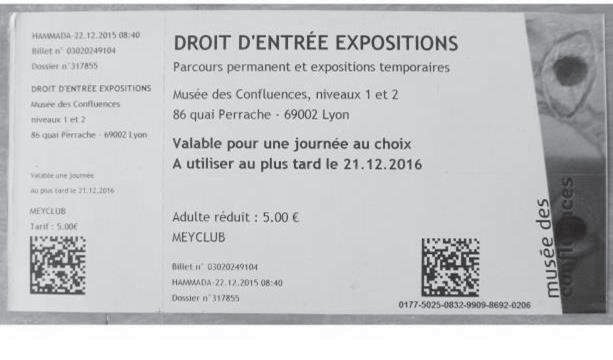 Question 2.5.8Donner l’intérêt d’un codage 2D par rapport à un codage 1D (code barre).Question 2.5.9Entourer la technologie d’encodage choisi sur ce billet.Télécommunications et RéseauxQuestion 2.6.1Le musée dispose de 32 points d’accès Wi-Fi (AP) répartis sur les 3 niveaux. Il y a 3 réseaux Wi-Fi différents caractérisés par leur SSID.Donner l’avantage d’un point d’accès Wi-Fi en général.Question 2.6.2Nommer les 3 SSID des réseaux Wi-Fi présents au sein du musée à partir du document ANNEXE N°13.Question 2.6.3Dans la suite, nous allons nous intéresser au réseau Wi-Fi ayant pour SSID « PUBLIC-MDC » et qui utiliseun point d’accès de référence « HP MSM460 » (ANNEXE N°14).Indiquer les normes des connecteurs d’antennes radio 1 et radio 2 en complétant le tableau suivant.Question 2.6.4Indiquer le débit maximal du port Ethernet de ce point d’accès.Question 2.6.5La documentation indique que le port Ethernet du point d’accès est compatible « PoE ».Spécifier l’intérêt d’utiliser des points d’accès disposant de cette fonctionnalité pour le musée.Question 2.6.6Compléter le tableau ci-dessous, si l’adresse réseau est 192.168.96.0 / 24.Question 2.6.7Le réseau Wi-Fi SSID « PUBLIC-MDC » est un réseau dit « Accès Ouvert ».Indiquer ce que signifie un « Accès Ouvert ».Partie 3  – Questionnement spécifiqueUn espace détente et déjeuner est prévu pour les employés. Une cuisine a été aménagée avec tous les équipements classiques : cafetière, micro-ondes, réfrigérateur et un lave-vaisselle.Nous étudierons l’installation de ce lave-vaisselle, ainsi qu’une panne rencontrée quelques mois après un usage régulier.Le lave-vaisselle installé est de marque SIEMENS, sa référence est SN278126TE.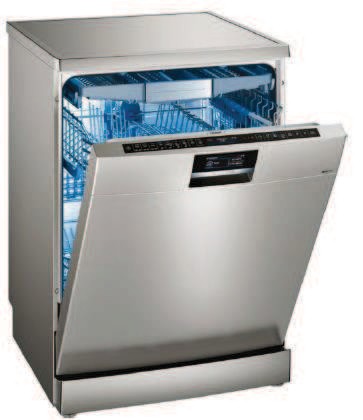 Étude de l’installation électriqueQuestion 3.1.1Indiquer le calibre de protection des biens du circuit lave-vaisselle à l’aide de l’extrait de la norme NFC15- 100.Question 3.1.2Préciser la section des conducteurs ainsi que leurs couleurs.Question 3.1.3Expliquer pourquoi il est nécessaire de brancher le lave-vaisselle sur une prise de courant spécialisée.Question 3.1.4Donner le rôle du disjoncteur magnétothermique.Question 3.1.5Donner le rôle de l’interrupteur différentiel de type A. Indiquer son seuil de sensibilité de déclenchement et justifier le choix du type A.Étude de l’installation du lave-vaisselleÀ la livraison, le technicien doit assurer la mise en service du lave-vaisselle.Question 3.2.1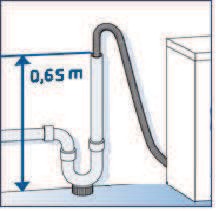 Le schéma ci-contre vous donne la côte relevée par le technicien.Préciser les côtes à l’aide du guide d’installation et donner le diamètre dutube PVC. Justifier la conformité de cette installation.Question 3.2.2Préciser le dysfonctionnement de l’appareil si les hauteurs ne sont pas respectées.Question 3.2.3Le lave-vaisselle est équipé de la protection « aquastop ».Donner la fonction de cette protection et préciser les éléments qui la constituent.Mise en service du lave-vaisselleLe lave-vaisselle est maintenant installé. Avant de pouvoir passer aux tests de fonctionnement, le technicien procède aux différents réglages.Question 3.3.1Donner la procédure pour régler l’heure.Question 3.3.2Donner la signification de la dureté de l’eau.Question 3.3.3Préciser les conséquences d’une eau trop dure sur les résultats de lavage.Question 3.3.4Donner les valeurs préréglées d’usine de la dureté de l’eau cet appareil en °fH.Question 3.3.5Vous avez mesuré la dureté de l’eau à l’aide d’une bandelette de papier que vous avez trempé dans de l’eau du robinet. On visualise le résultat suivant :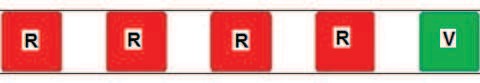 Déterminer la valeur du TH en degré français de cette eau, ainsi que la valeur du réglage de l’adoucisseur à effectuer sur la machine.Question 3.3.6Donner la procédure détaillée pour régler la valeur TH trouvée précédemment sur cet appareil.Question 3.3.7Flécher le parcours de l’eau lors de la phase de remplissage du lave-vaisselle en précisant la nature de l’eau (dure, douce, saumâtre).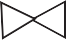 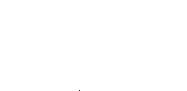 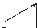 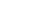 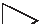 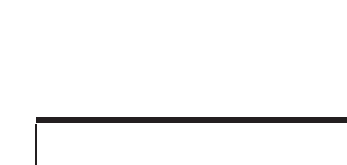 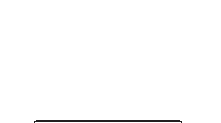 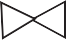 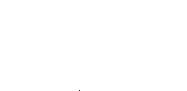 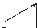 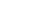 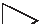 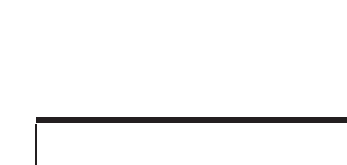 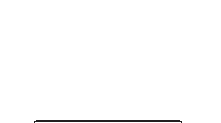 Question 3.3.8Flécher le parcours de l’eau lors de la phase de régénération du lave-vaisselle en précisant la nature de l’eau (dure, douce, saumâtre).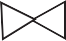 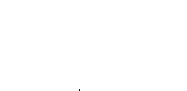 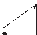 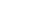 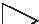 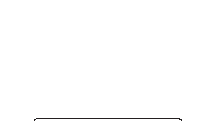 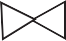 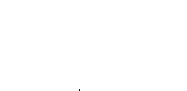 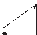 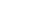 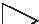 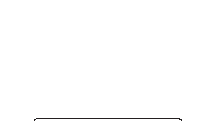 Question 3.3.9Indiquer s’il est possible d’utiliser une tablette tout en 1 dans les conditions d’installation de ce lave-vaisselle. Justifier votre réponse.Étude de la fonction connexion du lave-vaisselleCe lave-vaisselle est un appareil de dernière génération. Il possède l’option « home connect ». Le client demande au technicien d’intégrer cet appareil dans le réseau du musée.Le routeur Wifi du réseau ne possédant pas la fonction WPS, le technicien fera une installation manuelle.Question 3.4.1Noter les trois grandes étapes pour configurer le lave-vaisselle en mode connecté.Question 3.4.2Préciser l’intérêt pour cette option « home connect ».Question 3.4.3Donner l’intérêt du protocole WPS sur un routeur sans fil.Question 3.4.4Le lave-vaisselle se connectera sur le SSID caché « PRIVE-MDC » du VLAN130 (PRIVE).Donner l’adresse IP de ce sous-réseau VLAN et proposer pour ce lave-vaisselle une adresse IP compatible avec ce VLAN.Étude du fonctionnement sur un cycle ECO 50°C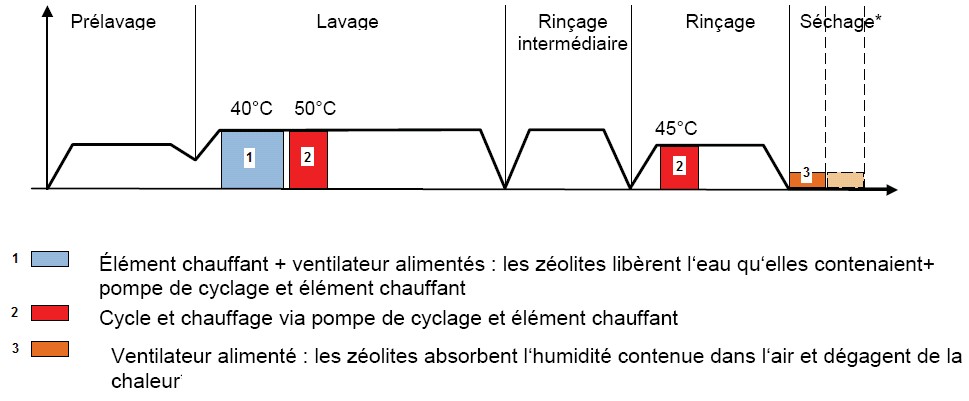 Question 3.5.1Donner le rôle de la zéolite lors d’un cycle.Question 3.5.2Désigner des éléments fléchés.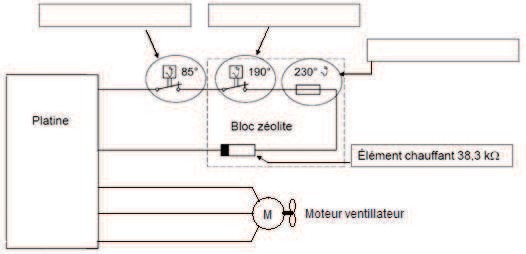 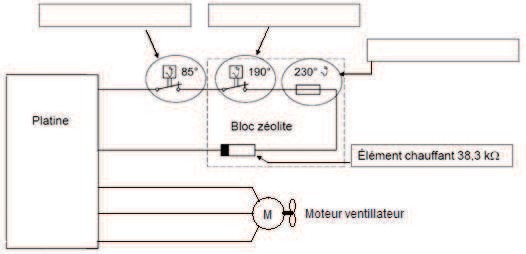 Question 3.5.3Pendant la phase de régénération de la Zéolite, on utilise une résistance chauffante de 38.3Ω.Calculer le courant absorbé par l’élément chauffant durant la phase de séchage de la zéolite.En déduire la valeur de la puissance de la résistance du circuit Zéolite.Question 3.5.4Préciser si le thermoplongeur traditionnel prévu pour chauffer l’eau de la cuve fonctionne pendant la phase Zéolite.Question 3.5.5Donner le repère qui désigne le thermoplongeur du lave-vaisselle ainsi que sa puissance, à l’aide duschéma électrique sur le document réponse page 28. Calculer le courant absorbé pendant la phase de chauffe.Question 3.5.6Expliquer le fonctionnement et l’intérêt de l’échangeur thermique.Question 3.5.7Indiquer où se trouve la résistance chauffante de la cuve, donner le numéro de cette pièce et ses références constructeur.Question 3.5.8Expliquer l’inconvénient de ce bloc.MaintenancePlusieurs mois après l’installation, un code E7 clignote sur l’afficheur du lave-vaisselle Question 3.6.1Indiquer les causes possibles de cette panne.Question 3.6.2Donner les étapes de la procédure pour accéder au programme « Test SAV ».Question 3.6.3Entourer,  sur  le  document  réponse  page  28,  les  éléments  susceptibles  d’être  en  cause  dans  ledysfonctionnement créant ce code défaut.Question 3.6.4Le technicien effectue un contrôle manuel en faisant tourner les palles du ventilateur ainsi qu’une mesure hors tension, entre les bornes X5.5 et X5.3 puis les bornes X5.5 et X5.1. Il trouve 112Ω et 124Ω.Cocher la case correspondante à l’état du moteur de ventilateur, et déterminer le composant défectueux.Question 3.6.5Le moteur du ventilateur de Zéolite est un moteur triphasé de type Brushless.Citer ses avantages par rapport aux moteurs classiques (universel et monophasé).Question 3.6.6Ce moteur est alimenté selon le schéma ci-dessous.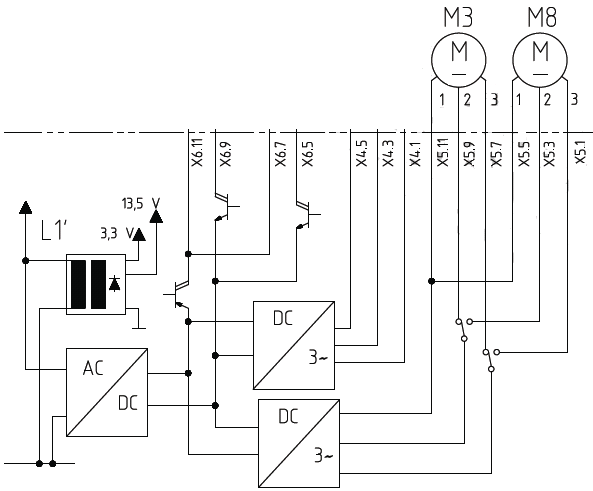 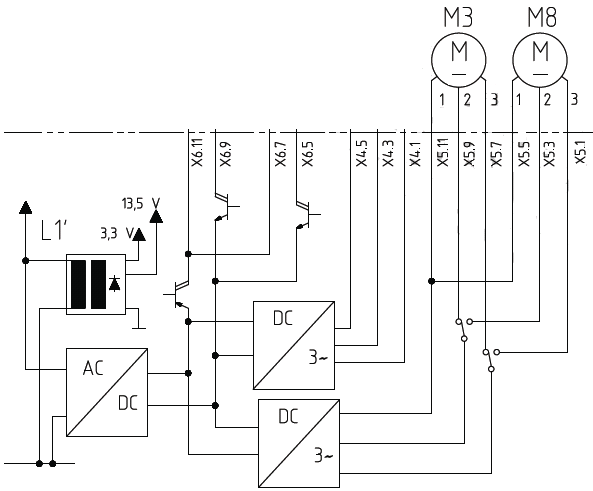 Indiquer la fonction des repères 01 et 02.Question 3.6.7Le technicien active le programme test en mode « P8 : test des composants »   et        active la vanne K3 del’échangeur thermique. La mesure de la tension à la sortie du pont de diode repère 01 est de 0 volt.Cocher la case correspondante à l’état du pont de diode, et déterminer le composant défectueux.Partie 4 – Document réponse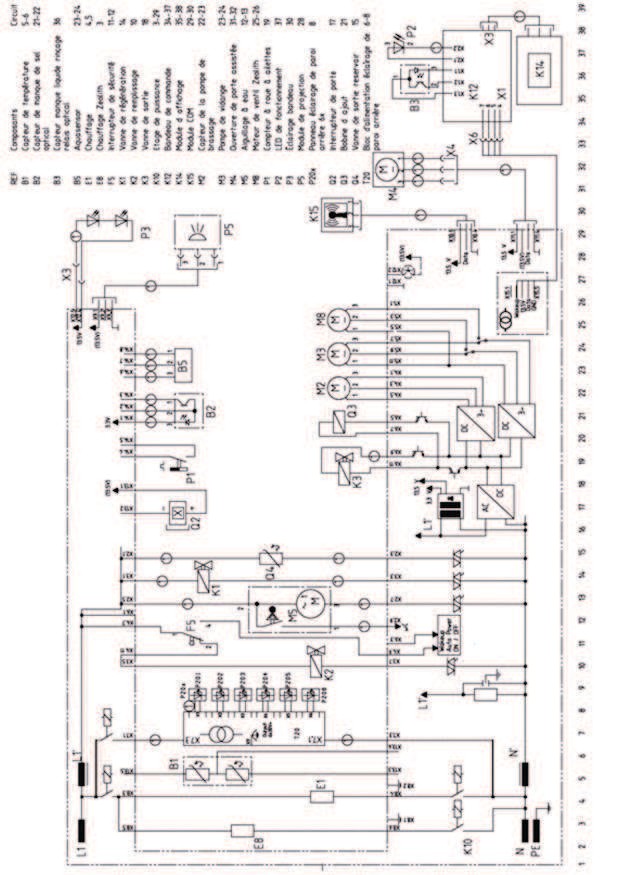 FabricantSHUREAKGSENNHEISERModèleSM58C535e906Type : dynamique ou statiqueStatiqueBande passante40 à 18kHzSensibilité en dBV ou mV-54,5dBVDirectivitéCardioïdeUtilisationVoix+Instrument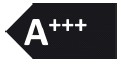 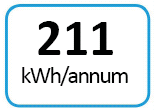 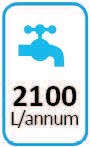 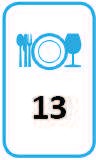 NORMES Wi-FiConnecteur Radio 1Connecteur Radio 2ClasseMasque de sous réseauNombre de machine pour le réseau